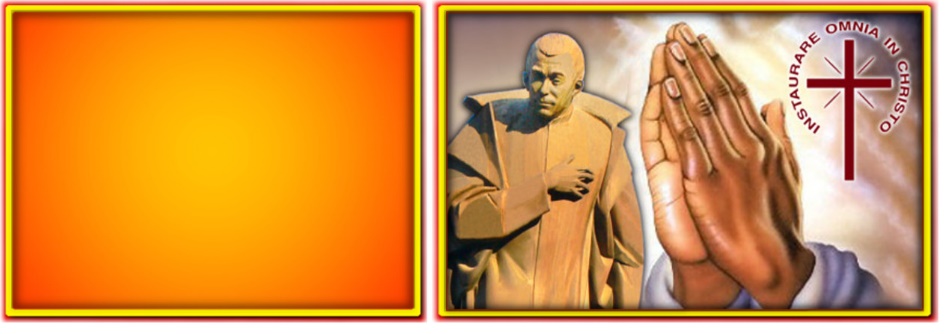 ITALIANOPer intercessione di San Luigi Orione, i nostri religiosi fratelli vivano gioiosamente la loro vocazione per essere di stimolo a tutta la Famiglia Orionina nel valorizzare la fraternità come specifico della consacrazione. ESPAÑOLPor intercesión de San Luis Orione, nuestros religiosos Hermanos vivan gozosamente su vocación y sean un estímulo para toda la Familia Orionista en el valorar la fraternidad como lo específico de la consagración.FRANÇAISQue par l'intercession de Saint Louis Orione, nos religieux frères vivent joyeusement leur vocation pour stimuler toute la Famille Orioniste dans la valorisation de la fraternité comme élément spécifique de la consécration.POLSKINiech przez wstawiennictwo świętego Alojzego Orione nasi bracia zakonni przeżywają radośnie ich powołanie tak, by być bodźcem dla całej Rodziny Oriońskiej   w dowartościowaniu braterstwa jako szczególnego wyrażenia konsekracjiPORTUGUÊSPor intercessão de São Luís Orione, os Irmãos vivam com alegria a sua vocação e sejam, para toda a Família Orionita, um estímulo para valorizar a fraternidade como específico da nossa consagração. ENGLISHThrough the intercession of Saint Luigi Orione, our religious brothers joyfully live their vocation to be a stimulus for the whole Orionine Family to value fraternity as a specific part of the consecration.29/06-9/07 nella Delegazione (MAD): Visita fraterna del Direttore generale, Pe. Tarcisio VIEIRA e del Consigliere P. Pierre KOUASSI.30/6-8/07 nella Provincia (AFR): Visita fraterna dei Consiglieri generali, Don Oreste FERRARI e P. Fernando FORNEROD.01-04 a Kalisz (POL): Incontro dei Giovani Orionini.01-06 a Barro Preto (BRS): I Turno degli esercizi spirituali.02-04 a Anatihazo (MAD): Assemblea di Verifica. 02-09 a Valença-RJ (BRN): III turno degli esercizi spirituali.03-05 a Roma (ITA): Percorso di Aggiornamento e Formazione del personale didattico e amministrativo a cura del Segretariato scuole.03-11 a Dapaong-Togo (AFR): I Turno degli esercizi spirituali.06 a Ouagadougou-Burkina Faso (AFR): Ordinazione sacerdotale del Diacono OUEREMI Augustin.06 a Brańszczyk (POL): Il Picnic della Famiglia orionina “Aiuta con gioia”.12-18 a Zaniemyśl (POL): Vacanze per i ministranti (corso di lettorato e cerimoniere). 13 a Baga-Togo (AFR): Ordinazione sacerdotale dei Diaconi SAMA Gabriel, SANBENA Cyprien e TIFILEMA Jean-Paul.16 a Itatì-Corrientes (ARG): Grande festa della Madonna di Itatì.16-22 a Zduńska Wola (POL): Esercizi spirituali dell’ISO.16-23 a Valença-RJ (BRN): IV Turno degli esercizi spirituali.18-24 a Dapaong-Togo (AFR): II Turno degli esercizi spirituali.18-20 a Curitiba-PR (BRS-BRN): XXXI ENEMECO.19-21 a Itatì-Corrientes (ARG): Ritiro vocazionale per giovani in discernimento.23-25 a Barro Preto (BRS): Incontro dei postulanti.25-28 a Niterói (BRN): Incontro Nazionale dei Giovani Orionini.26-28 a Quatro Barras (BRS): Incontro Provinciale dei Giovani Orionini e Apertura dell’Anno dei Giovani.22/07-22/08 a Bombouaka-Togo (AFR): Campo di formazione dei giovani religiosi.22/07-14/08 a Anyama-N’Dotré-Costa d’Avorio (AFR): Sessione di preparazione ai voti perpetui.29 a Buritis-RO (BRN): Festa Patronale di Santa Marta.31 a Belo Horizonte-MG (BSN): Riunione del Consiglio dell’Istituto Teologico Interprovinciale “Don Orione”.Religiosi: Sac. Michał ŁOS (+17/06/2019)Religiose: María Isabel RODRIGUEZ QUINTANA (ISO Cile) (+03/06/2019) Suor Maria Adelina (+19/06/2019)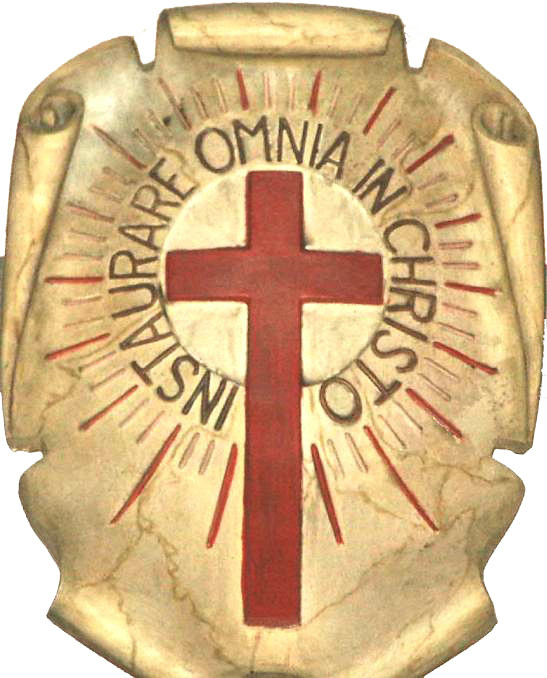 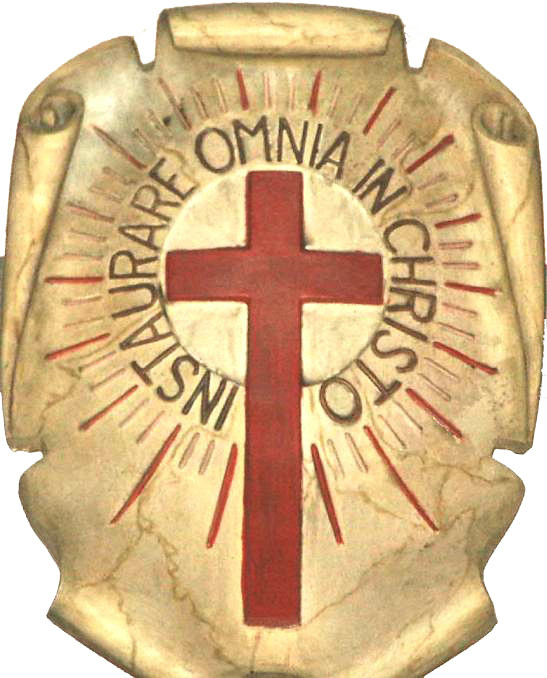 